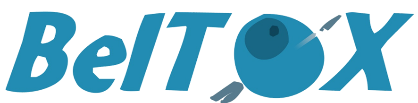 TitleAuthorsAbstract: max 400 words☐ I want to participate in the Young Scientist Competition with an oral presentation I want to participate in the Young Scientist Competition with a poster☐ I want to present a poster out-of-competition 